MANUAL – 1The particulars of the organization, its functions & duties. Objective / purpose of the public authority – To cater to the need of the people staying in the city of Mumbai regarding treatment against the various diseases.Brief historyLokmanya Tilak Municipal Medical College and General Hospital (LTMGH), as of today stands as one of the most reputed medical college and research institute in India. Abiding to our motto “Service through Excellence” we provide quality care and finest medical facilities to all the sects of the society. The institute was actually started as the “Indian Military Hospital” in an empty military barracks, on 24th April 1947, with fifty beds and a single OPD. It was in 1950, that our institution was rightly named after one of the founders of Independent India; Lokmanya Bal Gangadhar Tilak. Over the years, we have now grown to more than 1500 bedded hospital with over 75,000 in-patient care per year.  LTMGH is Mumbai city’s one of the oldest major tertiary care referral center for patients located at Sion with close proximity to Eastern express highway. This strategic location enables our institution to provide convenient access to 24x7 trauma care facilities to the patients. Currently with 300 noteworthy senior faculty members and 661 resident doctors, we serve around 19 lakh OPD patients and perform over 55,000 major and minor surgeries annually. The total expenditure spent every year on these services is more than 2.5 crores.In the year 1964, LTMGH established its Medical College, LTMMC with a batch of 60 MBBS students which gradually increased to 200 students (2019). LTMMC has successfully completed 55 years of imparting medical education to undergraduate students and 41 years to postgraduate students of various specialties. Our institution is affiliated to Maharashtra University of Health Sciences, Nashik and all diploma, degree and D.M, MCh seats are recognized by Medical Council of India. Annually we offer various courses under 23 broad specialty, 8 super specialty branches and several other fellowship courses. Apart from this, we provide Nursing course with an intake capacity of 100 seats, Physio Therapy (10 UG and 10 PG seats) & Occupational Therapy with (10 UG and 10 PG seats), 20 seats for B Sc Para Medical Technology (BPMT) course and 10 seats for the PG DMLT course. We also enroll students for M Sc courses in Biochemistry (by paper, by research and PhD). We support students from SNDT and other technical universities to acquire practical training in the dietary department as well as D.Pharm students with 750 hours of training in Pharmacy.Duties, functions and activitiesMEDICAL RELIEF AND EDUCATION The Health Services of Brihanmumbai Mahanagarpalika carries out various prevention and curative measures for the maintenance of sanitation and to protect the health of the citizens from various diseases and ailments which at times assume an epidemic form in a highly congested city. Various departments are working in collaboration for the welfare of the patients.Anatomy Department:New Histology journal of LTMMC & GH was introduced.New Anatomy Embryology journal, X-ray journal, living anatomy journal with questionnaire for each journal and answers introduced.Dr.Vinayak Kulkarni has completed “Fellowship in Genetic Diagnostics” under DBT- UMMID, at ICMR, National Institute of Immunohaematology, Parel, Mumbai.  Following research projects ( 3 publications) in pipeline:  (Dr.Rucha Kulkarni, Dr. Madhuri Mahendrakar & Dr. Jayaben Charania)4 papers and 3 poster  will be presented by Dr. Kishor Khushale, Dr. Jayaben Charania, Dr.Vinayak Kulkarni ,Dr. Motiram Khandode, Dr. Shefali Deshpande & Dr. Md. Arboddin)  at 68th NATCON OF Anatomy Society of India.Dr.Pritee Meshram has attended CISP workshop and Revised basic workshop in 2021.Dr.Deepak Khedekar  has attended CISP workshop (Revised basic workshop) in 2021.Display of all ex-HOD’s photos in the HOD’s room.Conducted competitive Bhargava Exam on 22nd of December 2021.Dr. Ravikiran Gole is appointed as Assistant Dean of K.J. Somaiyya Jumbo Covid care centre.Residents (Dr. Md Arboddin) , SMO ( Dr. Shefali Deshpande) & House officers ( Dr. Rajashree Bansode, Dr. Arati Madavi) worked in various covid centres. Department of AnaesthesiologyDept. of Anaesthesiology has done noteworthy work in both COVID & non-COVID areas. The following table depicts the various surgical procedures, ICU admissions, Trauma workload & pain procedures carried out in last 4 years in addition to catering to various COVID facilities & ICUsAnaesthesia services to many new areas were started. Which include;Non-operative remote areas such as GI endoscopy, CT scan, MRI suits, VIR, paediatric endoscopy, GI Surgery, Plastic surgery OTEstablished Pain clinic & Pain OTExtended capacity of Post Anaesthesia Care Unit by three timesContinuation of fellowship programs in Paediatric& started Cardiac Anaesthesia fellowshipIn addition, faculty & residents from the department were deployed to various COVID wards & ICUs of LTMGH, DCH & Jumbo COVID facilities. The department has carried out considerable work at community level.COLS :Compression Only Life Support training to college students & lay publicParticipation in ‘On Site’ mass casualty & Triage’ as well as support for sensitive areas and public eventsCPCR training in the Department for interns, residents, other medical & paramedical people as well as lay publicOxygen therapy training for various peripheral & district hospital, DCH & Jumbo facilitiesCOVID training program for all residents, medical & paramedical staffParticipating in ‘Blood donation drives’Additional Responsibilities:Procurement of life saving equipment including ventilators for MCGM during COVIDFoundation course for undergraduate studentsTeaching, training & evaluation of the BPMT (OT Technicians) course approved by MUHSEMS co-ordinatorEquipment Procurement:Department is well equipped with anaesthesia machines, monitors, ventilators, simulators, manikins, USG machines, C-arm &videolaryngoscopes. Other equipment like Fibreoptic bronchoscope, RF ablation machines are in pipeline.Academic Activities: In addition to carrying out teaching & training of PG students, department conducts;Holds difficult airway workshopsSimulation workshopsHolds statewide & nationwide webinars & teaching programsResidents & faculty had good representation in various national conferences & residents bagged prizes for the same. There were more than 20 publications from the department in two years.BiochemistryBrief information (2-3 years)Managed  online & offline teaching activities  of M.B.B.S. , O.T/ P.T, B.P.M.T & DMLT courses.Conducted all internal & university examinationsGuest Lectures year 2019: Guest Lectures 2020: Conducted Webinar on “Lipoproteins Biochemistry & Lipid Profile-Testing, Interpretation & newer markers”.Conducted Maharashtra State level UG quiz in Biochemistry: PG QuizNABL Accreditation of Clinical Biochemistry Laboratory for 33 Biochemistry parameters on 1st September, 2021.Courses:  Faculty members did following courses.Started CRP, Ferritin, LDH for COVID-19 patients in Clinical Biochemistry Laboratory & SGOT SGPT inemergency laboratory.A chapter published In Principles of Medical management of COVID-19- The MCGM experience entitled “Laboratory Investigations on COVID-19 by Dr Pramod Ingale, Dr Pooja SK Rai and Dr Vaishnavi Salunkhe.Blood Bank Centre Brief information (2-3 years)Managed  online & offline teaching activities  of M.B.B.S. , O.T/ P.T, B.P.M.T & DMLT courses.Conducted all internal & university examinationsGuest Lectures year 2019: Guest Lectures 2020: Conducted Webinar on “Lipoproteins Biochemistry & Lipid Profile-Testing, Interpretation & newer markers”.Conducted Maharashtra State level UG quiz in Biochemistry: PG QuizNABL Accreditation of Clinical Biochemistry Laboratory for 33 Biochemistry parameters on 1st September, 2021.Courses:  Faculty members did following courses.Started CRP, Ferritin, LDH for COVID-19 patients in Clinical Biochemistry Laboratory & SGOT SGPT inemergency laboratory.A chapter published In Principles of Medical management of COVID-19- The MCGM experience entitled “Laboratory Investigations on COVID-19 by Dr Pramod Ingale, Dr Pooja SK Rai and Dr Vaishnavi Salunkhe.Cardiology DepartmentClinical Activities and patient care:Our Department offers the full range of cardiac services of all ages – from neonates to octogenarians. Most of these procedures are either free (under various Government schemes), or at highly subsidized costs.  In addition to routine coronary and non-coronary interventions, we have performed complex coronary procedures like rot ablation, bifurcation PCIs, CTOs, left main interventions, and PCIs on venous grafts. We have the latest imaging modalities like IVUS and OCT available to guide us in complex coronary interventions. Our structural, congenital and valvular interventional program is also strong – in addition to routine interventions, we have performed TAVR, closure of large coronary cameral fistula, device closure of RSOV, high Risk BMVs in pregnant patients, neonatal interventions (balloon aortic and pulmonary valvuloplasties, coarctoplasties, PDA stenting), atrial septostomy in patients with severe PAH, coarctation stenting in older children, AICD and CRT implantation, and carotid stenting.  Dr Yash Lokhandwala, our visiting Consultant in Electrophysiology, is an International Authority in Cardiac Arrhythmias and Electrophysiology. Our Department, under his able guidance, offers the latest modalities for diagnosis and treatment of complex cardiac arrhythmias.  Our non-invasive services include adult as well as congenital echocardiography, trans esophageal echo, dobutamine stress echo, contrast echo, strain imaging, as well as 24 hour Holter monitoring.All these services have continued uninterrupted over the last two years throughout the ongoing Covid pandemic. During this period, several resident doctors as well as faculty from our Department have managed Covid 19 patients in Medical wards, ICUs, and dedicated Covid hospitals, thus contributing immensely to the collective national effort in fighting the pandemic.Academics and ResearchWe believe in fostering a spirit of inquiry and research in our post-graduates. Each PG is encouraged to present cases and papers at various national and international conferences. Our students also work on research topics during their tenure in our department, and their research almost inevitably leads to publications in leading journals.  We have more than 20 publications in the last three years, including original articles as well as case reports, in various national and international journals. Our students have won various competitions for PG students at the zonal as well as national level. Several clinical trials have been conducted and ongoing in our department. Our faculty have been invited to deliver talks at several national meetings, and have contributed chapters in text books and Cardiology Updates. We have conducted the Practical Examination for Cardiology for the National Board of Examinations (NBE) in our Department during the pandemic, for which Dr Pratap J Nathani, Professor and Head, was the Convenor. Dr Nathani has also been an extremely popular faculty for academic teaching programmes for PG students from all over India. Dr Yash Lokhandwala has recently published a book titled “Conventional Cardiac Electrophysiology – Deeper Learning by a Case Based Approach”, which has been extremely well received by leading figures in Electrophysiology, both in India and abroad. Dr Milind Phadke, Additional Professor, as co-edited a book titled ‘Cases in Clinical Medicine-Cardiology’, for post graduate students and young Cardiologists, and is in the process of editing and co-authoring another book on a practical approach to trans-catheter ASD closure.  Equipment: In last 3 years we have procured or in the process of procuring the following new   equipment: A State of art Cath lab machine available with advanced imaging diagnostic modalities like IVUS and OCT.A Philips EPIC 7 advanced 4D echo and colour Doppler machine with 3D TEE adult and pediatric probes. Two Advanced transportable 2D Echo colour Doppler machines with TEE, pediatric and adult imaging, and as well as trans-esophageal imaging. VisionIn the coming years, we would like to continue and expand our work in complex congenital and coronary interventions. Our aim is to have a second   Cath lab in our Department, thus minimizing the already very short waiting periods for procedures and in order to eventually begin a program for Emergency angioplasties for ST Elevation Myocardial Infarction (PAMIs)s in our institute. Ultimately, the aim of our Department has been and always will be to provide the highest standards of patient care, and to train our post graduate students to be compassionate, ethical, practical and clinically sound cardiologists who will be leaders in the field and contribute immensely to society throughout their careers.Cardiovascular thoracis Surgery Department The department of CVTS at Lokmanya Tilak General Hospital in Sion was established in 1977. Dr Arun Chaukar was the first head of the department. The department is currently headed by Dr Jayant Khandekar. The services provided by the department include adult cardiac surgeries, congenital heart surgeries, thoracic surgeries and vascular surgeries. The department had a 12 bedded ICU (CVTS RR) and 30 bedded general ward. On an average, 500 open heart surgeries are done in the department per year. In addition around 75 thoracic cases and 650 vascular cases are done by the department. In the last 3 years the department has extended its scope to perform complex surgeries such as Hybrid Aortic surgeries (for Aneurysm and dissection), Minimally invasive CABG (MICS), VATS procedures and complex congenital heart surgeries like TAPVC, TGA etc. The department also provides training to MCh CVTS residents and till date more than 60 CVTS surgeons have been trained successfully by the department. In addition the department also has BscPMT (perfusion technology) training program. In future the department wishes to start ECMO and heart transplant program. Department of DentistryOur department comprises of two Asst. Professors Dr. Vishal Dewalwar and Dr. Suroopa Das, two Registrars and four House officers.Notable Achievements in last 3 years –Taken into consideration of the past, we have started more cases pertaining to Endodontics and Conservative Dentistry primarily focusing on extensive procedures like Root canal treatments, Post and core, Smile designing and Prosthetic work (crowns and bridges including latest Zirconia and Emax crowns).Procedures like tooth extraction are done routinely after which to improve aesthetic, function and to rehabilitate the patient, Implant procedures are being undertaken largely. The number of implants has significantly increased from 11 in the year 2020 to 84 in the year 2021. Also, other intricate procedures like Sinus lift, Bone grafting, and Ridge expansion are being executed when deemed necessary.Department of DermatologyChapter contributed - Innovations in Trichology and Trichoscopy in ‘IADVL Textbook of Innovations in Dermatosurgery - Published. Authors - Dr Rachita Dhurat, Dr Richa Sharma.Three chapters - Hair shaft disorders, Non scarring alopecia, Scarring alopecia in textbook - ‘Essential  Dermatology - A practical case based approach for Examinations’ - submitted. Authors - Dr Rachita Dhurat, Dr Richa Sharma.CME programm on Scalp Biopsy with Vardhman Mahavir Medical College and Safdarjung Hospital, New Delhi - 25th November 2021Speakers from department - Dr Rachita Dhurat - Scalp biopsy - site selection and technique, how to process, Interpretationand histopathological diagnosis.             Dr Richa Sharma - Interesting cases - clinicohistopathological correlation.Annual  online clinical meeting of Indian Association of Dermatologists, Venerologists & Leprologists -Maharashtra branch, conducted on 28th august 2020Annual  online clinical meeting of Indian Association of Dermatologists, Venerologists & Leprologists -Maharashtra branch- conducted on 27th august 2021 1:30 PM-3:30PMNational Medical Trichology CME- IADVL EC and IADVL academy conducted on 09/01/2022- Lecture on Innovations in Trichology by Dr Rachita DhuratHair Transplant Workshop-An unmatched learning experience for enthusiastic dermatologist that had flown in from all over the country conducted in our department on 16th Oct, 2021 conducted by IMMAST, MumbaiCME programme with team of post graduate students of LTMMC and GH conducted on 19th May 2021 in association with Dr Reddy’s Laboratories.Dr Rachita Dhurat: Delivered the following talks/ lecturesSession on “How to choose Qs – NdYag and its significance in practice”–Dermacon Feb 2020Talk on  “What to do and not to do in management of Alopecia Areata?” IADVL Tamil Nadu Lecture on Cuticon 3rd March 2020Talk on “Role of Sebaceous gland in hair growth” in HAIRCON Mumbai 3rd march 2020E webinar “Role of Dutasteride in management of hairloss” – organized by Galcare Pharmaceuticals on 17th April 2020E webinar “Anti Androgens in adolescent acne” –Organized by IADVL YUVA cell-26th April 2020E webinar on “Making Hair Transplantation easy for Beginners” Organized by Mankind pharma - 29th April 2020E webinar on “Scalp Micropigmentation” – Organized by IADVL SIG Trichology webinar – 17th June 2020 E webinar on “Understanding the disease and patient management in psoriasis” Organized by NOVARTIS – 27th July 2020 E Webinar on “Recent trends in management of AGA” – Multi agent approach to a complex program on – 27th August 2020 E Webinar on “Spironolactone in Acne Vulgaris”- Speaker – September 4th 2020E Webinar on “Biologics in Psoriasis with Etanercept”–organized by – 24th September  2020E webinar on “Cross polarized microscopy in Trichoscopy” in World congress by International Dermoscopic Society during 15th to 17th October.E webinar on “Role of Topical Minoxidil”-  in Tricho Connect – organized by Janssen Pharmaceuticals 5th November 2020E webinar on “JAK inhibitors in Dermatology” in Cuticon Maharashtra from 28th to 29th November 2020E webinar on “Oral minoxidil- Its scope and opportunities” by Biopharmacea Pvt Ltd online webinar - 17th December 2020E webinar on Use of Tofacitinib in Dermatology–Speaker in session – 27th December 20203.10 Department of ENTDepartmental Information:The Department of E.N.T. and Head-Neck surgery runs an outpatient clinic and operation theatre six days a week. There is 24hour emergency service available. Beside managing all routine and complex E.N.T. cases, the department is a tertiary referral centre for E.N.T. surgeons across the country for difficult and complicated cases.The department is a pioneer in endoscopic sinus and skull base surgery. It is the first department in the country to undertake endoscopic excision of Angiofibroma, a tumour which occurs in young boys.The department also runs specialised services for voice disorders, cancer patients and airway disorders.The department has state of art equipment comparable to the best hospitals in country. The ENT OPD has specialised workstations which include microscope, endoscope, stroboscope, USG, tympanometry.The E.N.T. operation theatre has all the latest equipments like high end operating microscopes, HD endoscope system with recording facility, Flexible fibreoptic laryngoscope, Stroboscopy system, CO2 laser, Neuronavigation system, Debrider with skull base drill, Coblator, Carotid Doppler etcThe post graduate teaching programme has 4 M.S. E.N.T. seats and 1 Diploma seat each year. Post graduate students from this department regularly win awards at regional and national level. The department offers 2 seats each in Fellowship course of Endoscopic sinus and Skull base surgery and Laryngology.The department is a pioneer in training surgeons. It has run a training course in Functional endoscopic sinus surgery each year for the last 17 years. Approximately 1700 surgeons from India and abroad have been trained by the department.3.11 Department of Forensic Medicine and ToxicologyThe Department of Forensic Medicine is housed in ground plus three storey medicolegal complex with fully air-conditioned mortuary & air filtration system. The department caters to maximum medicolegal work amongst all medical colleges under MCGM, conducting about 2500 medicolegal autopsies and more than 1000 antemortem cases related to sexual violence & age estimation annually. Department has conducted CME / Conferences as under: List of Publications:Department of GastroenterologyBrief information about the departmental Progress in Last 2 to 3 Years:Renovation of the Endoscopy room has been done with additional facilities for air conditioning and ventilation.  Facilities for patient waiting area and post-operative recovery room have been improved.  Token system has been installed in our OPD which has led to proper patient management and crowd control in OPD.  Our inpatient ward has also been renovated and will be available soon.   We are conducting intra- departmental academic activities at least 5 days a week for our residents, which include reviews, seminars, debates etc.  Multiple research activities are ongoing in the department on topics which aim to improve patient management.  Various publications have been done in both National and International journals which include many original articles, case reports etc.  We have also conducted journal clubs and have written letter to editors of many international journals.We have been successfully continuing the national viral hepatitis control program (NHVCP) and have treated many hepatitis B and C patients.  With availability of free medicines, blood tests, peer support, we have enhanced community awareness on hepatitis and provided early diagnosis and management of viral hepatitis at all levels of healthcare.Department of NeurologyDepartment Medicine has applied for recognition of  DNB Neurology, by creating     a new Neurology department consisting  of qualified faculty. Dr Anil Ventkatchillam as senior consultant and  Dr.Dyaneshwar Asole as Regular Neurology Assitant        Professor.Department of Medicine is in process of getting DNB Nephrology recognition.   It has senior consultant, Dr Mayuri Trivedi and DM qualified 2 Senior Residents.Department of Endocrine has qualified Assistant Professor, Dr Awesh Shingare.Department has handled 1st   and 2nd Covid-19 wave efficiently and is now handling 3rd wave. The regular patients load and General OPD has been continued with the full capacity despite Covid-19.We have undertaken one International and three National covid trials and have had around 19 International and 20 National publications in last three years. Along with 12 research projects currently undergoing in department.             3.14  Department of Gynaecology and ObstetricsOur constant endeavor has been to create a medical college that provides state of the art medical knowledge and skills to undergraduate and postgraduate students so that the department will be one among the top in the world. Our department shall provide quality health care services to all and shall be the final referral center for all professionals and all sections of the society.It will be our duty to include these values in every activity we undertake and inspire all the medical students and professionals to do the same.Facilities & Infrastructure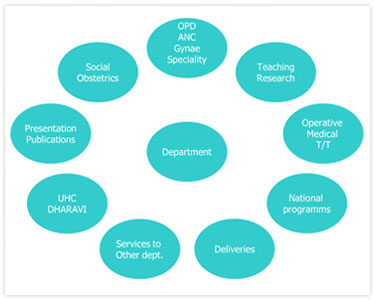 Departmental Schedule Department of Medicine1.Department Medicne has applied for recognition of  DNB Neurology, by creating a new Neurology department consisting  of qualified faculty. Dr Anil Ventkatchillam as senior consultant and  Dr.Dyaneshwar Asole as Regular Neurology Assitant Professor.2.Department of Medicine is in process of getting DNB Nephrology recognitiion. It has senior consultant, Dr Mayuri Trivedi and DM qualified 2 Senior Residents.3.Department of Endocrine has qualified Assistant Professor, Dr Awesh Shingare.4.Department has handled 1st   and 2nd Covid wave efficiently and is now handling 3rd wave. The regular patients load and General OPD has been continued with the full capacity despite Covid.5.We have undertaken one International and three National covid trials and have had around 19 International and 20 National publications in last three years. Along with 12  research projects currently undergoing in department.3.16 Department of MicrobiologyThe significant special activity in 2020-21 COVID 19 Pandemic in city of MumbaiContact Tracing in community for SARS Covid 19Fever clinics for in community for SARS Covid 19Coordination of private labs with MCGM for Covid testing Started the testing facility for SARS Covid 19Antibody testing of health care workers for SARS Covid 19Training of all peripheral hospitals for specimen collection, testing and reporting for Antigen testing for SARS Covid 19Training for all health care workers in Infection Control practices & donning and doffing of personal protective equipment.The Faculty of Microbiology published FIVE scientific articles in National/International Journals. The Department of Microbiology has Seven ongoing research projects. Various Workshops, guest lectures and trainings on Prevention & Diagnostics of Covid 19 have been taken for Health care workers 3.17 Department of Neuro-SurgeryIn last 2-3 years, Department of Neurosurgery has done many developments. We have shifted our entire Department from old building to NEW OPD Building 4th floor. We have increased our OPD days from 2 to 5 times in a week. We have increased our bed capacity from 22 to 34 including ICU. We have now 6 working ventilators. We have 1 USG machine, a new Zeiss operating microscope & a Medtronic Drill in our Operation theatre for high end cases. We have started our own dedicated Endovascular Neurosurgery Biplanar Cathlab & so far total almost 300 cases done including diagnostic & therapeutic. We have published several papers & our residents won many awards in many presentations across several conferences. We have also contributed significantly to Covid pandemic by providing our residents & doctors for dedicated Covid ICU duty as they are well trained in ICU management. We have also been doing research by conducting DCGI approved clinical trial for studying the effect of Stem cell therapy in moderate Covid 19.3.18 Department of NeonatologyThe following is the Progress Report of Department of Neonatology 2019- 2021:Zonal Reference Centre And Comprehensive Lactation Management Centre: Since May 2019, the Human Milk Bank of our dept. has been recognized by the Ministry of Health & Family Welfare, Govt of India as Zonal Reference Centre for the West Zone including Maharashtra, Gujarat, Goa, Daman and Diu. Since its inception we have been conducting site assessment visits at the various medical college hospitals and district hospitals who have approached NHM for setting up a Comprehensive Lactation Management Centre or a Lactation Management unit. We also provide comprehensive onsite training at our institution for their teams as well as training and mentoring visits to their centres.WE have completed preliminary assessments of 8 facilities till March 2020 and one mentoring visit.  There were 2 hands on training programmes at LTMMC in 2020 and 2021.Awards:a)Our Human Milk Bank received the “Dhaatri  best milk bank”  in the country award at the   national Lactation Management and Milk Banking conference held at Hyderabad in September 2021 with a trophy and cash prize of Rs 25,000.b)The award for the best lactation nurse was also bagged by our lactation management nurse sister Sunanda Suryavanshi with a cash prize of Rs 10,000 .c) Dr. Swati Manerkar : won the second prize in the award paper presentation section at the same conference for her presentation on “Improving Early Colostrum Feeding in a Tertiary Neonatal Intensive Care Unit: A Quality Improvement Initiative.”   d) Dr. Samandeep Kaur won the first prize for award paper presentation titled “Treatment of HsPDA in very preterm babies with oral Ibuprofen: To feed or not to feed? A RCT” in the Annual Conference of NNF,Delhi e-Neocon in November 2020e) Dr. Saikat Patra won the third prize for free paper presentation titled “Comparison of Intubation-Surfactant-Extubation (INSURE) vs Minimally Invasive Surfactant Therapy (MIST) for delivery of beractant in preterm babies less than 34 weeks gestational age with Respiratory Distress Syndrome” in the Annual Conference of NNF,Delhi e-Neocon in November 2020f) Dr Tanmesh Sahu won the first prize for oral paer presentation titled“Evaluation of Pain & physiological stress during Targeted Neonatal Echocardiology” at West Zone MahaNeocon in Nagpur in October 2021f) Dr. Ashna Gupta won the 2nd prize for e poster presentation titled “Bleeding duodenal ulcer with ovarian torsion—a rare presentation in neonates” in September 2021.g) Dr Amandeep Kaur won the third prize for paper presentation titled “Ultrasound guided UVC insertion to reduce the rates of catheter tip malposition in Neonates: An RCT at the NNF National Neocon at Bangalore on 16-19th December 2021.h) Dr Tanmesh Sahu won 3rd prize in breastfeeding quiz conducted by NNF Telangana on 5th August 2021.Academic Progress:The department offers the super specialty course of DM in Neonatology and has consistently shown 100% results at the exit examsDept. also conducts 1 year fellowship courses and our students have consistently ranked in the top 3   in the pan- India exit exams for the last three years.Publications: The department has 13  medline indexed publications in  international (9 ) and national (4)  journals in 2019 -2021 of which 6 are single centre studies of the department, 4 are international collaboration based publications, 1 national collaborative , 2 case reports.  (List attached)Organized inservice workshops and training programs on breastfeeding, milk banking and neonatal resuscitation Organized three 2 day training workshops on Lactation Management and Milk Banking and 9 programs at various hospital in Maharashtra in 2019 -21.Besides this our staff have participated as faculty for several national and state level conferences in the past 3 years.List of Publications:2021:Manerkar S, Kalamdani P, Patra S, Kalathingal T, Mondkar J. Improving Early Colostrum Feeding in a Tertiary Neonatal Intensive Care Unit: A Quality Improvement Initiative. Breastfeed Med. 2021 Nov 2. doi: 10.1089/bfm.2021.0173. Epub ahead of print. PMID: 34726511.Thayyil S, Pant S, Montaldo P, Shukla D, Oliveira V, Ivain P, Bassett P, Swamy R, Mendoza J, Moreno-Morales M, Lally PJ, Benakappa N, Bandiya P, Shivarudhrappa I, Somanna J, Kantharajanna UB, Rajvanshi A, Krishnappa S, Joby PK, Jayaraman K, Chandramohan R, Kamalarathnam CN, Sebastian M, Tamilselvam IA, Rajendran UD, Soundrarajan R, Kumar V, Sudarsanan H, Vadakepat P, Gopalan K, Sundaram M, Seeralar A, Vinayagam P, Sajjid M, Baburaj M, Murugan KD, Sathyanathan BP, Kumaran ES, Mondkar J, Manerkar S, Joshi AR, Dewang K, Bhisikar SM, Kalamdani P, Bichkar V, Patra S, Jiwnani K, Shahidullah M, Moni SC, Jahan I, Mannan MA, Dey SK, Nahar MN, Islam MN, Shabuj KH, Rodrigo R, Sumanasena S, Abayabandara-Herath T, Chathurangika GK, Wanigasinghe J, Sujatha R, Saraswathy S, Rahul A, Radha SJ, Sarojam MK, Krishnan V, Nair MK, Devadas S, Chandriah S, Venkateswaran H, Burgod C, Chandrasekaran M, Atreja G, Muraleedharan P, Herberg JA, Kling Chong WK, Sebire NJ, Pressler R, Ramji S, Shankaran S; HELIX consortium. Hypothermia for moderate or severe neonatal encephalopathy in low-income and middle-income countries (HELIX): a randomised controlled trial in India, Sri Lanka, and Bangladesh. Lancet Glob Health. 2021 Sep;9(9):e1273-e1285. doi: 10.1016/S2214-109X(21)00264-3. Epub 2021 Aug 3. Erratum in: Lancet Glob Health. 2021 Oct;9(10):e1371. PMID: 34358491; PMCID: PMC8371331.Ahsan MS, Kalamdani P, Kalathingal T, Patra S, Manerkar S, Mondkar J. Evaluation of pain and physiological stress during targeted neonatal echocardiography. J Neonatal Perinatal Med. 2021 Jul 28. doi: 10.3233/NPM-210782. Epub ahead of print. PMID: 34334429..Mondkar J, Chawla D, Sachdeva RC, Manerkar S, Shanbhag S, Khan A, Manuhar M, Wankhede MG, Thakur V, Israel-Ballard K. Impact of mother-baby friendly initiative plus approach on improving human milk feeding for neonates in hospital: a quality improvement before-and-after uncontrolled study. Eur J Pediatr. 2021 Jul 3. doi: 10.1007/s00431-021-04141-9. Epub ahead of print. PMID: 34216269.Patra S, Kalamdani P, Kalathingal T, Mondkar J. Bleeding duodenal ulcer with ovarian torsion-a rare presentation in neonates. BMJ Case Rep. 2021 Aug 17;14(8):e243758. doi: 10.1136/bcr-2021-243758. PMID: 34404658; PMCID: PMC8375739.Pant S, Elias MA, Woolfall K, Morales MM, Lincy B, Jahan I, Sumanasena SP, Ramji S, Shankaran S, Thayyil S; HELIX Trial consortium investigators. Parental and professional perceptions of informed consent and participation in a time-critical neonatal trial: a mixed-methods study in India, Sri Lanka and Bangladesh. BMJ Glob Health. 2021 May;6(5):e005757. doi: 10.1136/bmjgh-2021-005757. PMID: 34020995; PMCID: PMC8144040.2020Kalamdani P, Kalathingal T, Manerkar S, Mondkar J. Clinical Profile of SARS-CoV-2 Infected Neonates From a Tertiary Government Hospital in Mumbai, India. Indian Pediatr. 2020 Dec 15;57(12):1143-1146. doi: 10.1007/s13312-020-2070-9. Epub 2020 Oct 12. PMID: 33043888; PMCID: PMC7781822.Bharadva K, Shastri D, Gaonkar N, Thakre R, Mondkar J, Nanavati R, Tamboli S, Vinchurkar S, Kollannur R A, Dalwai S, Patel M, Valia P, Srivastava L, Prasad C, Patel A, Unni J, Nimbalkar S. Consensus Statement of Indian Academy of Pediatrics on Early Childhood Development. Indian Pediatr. 2020 Sep 15;57(9):834-841. Epub 2020 May 22. PMID: 32441272.Montaldo P, Cunnington A, Oliveira V, Swamy R, Bandya P, Pant S, Lally PJ, Ivain P, Mendoza J, Atreja G, Padmesh V, Baburaj M, Sebastian M, Yasashwi I, Kamalarathnam C, Chandramohan R, Mangalabharathi S, Kumaraswami K, Kumar S, Benakappa N, Manerkar S, Mondkar J, Prakash V, Sajjid M, Seeralar A, Jahan I, Moni SC, Shahidullah M, Sujatha R, Chandrasekaran M, Ramji S, Shankaran S, Kaforou M, Herberg J, Thayyil S. Transcriptomic profile of adverse neurodevelopmental outcomes after neonatal encephalopathy. Sci Rep. 2020 Aug 4;10(1):13100. doi: 10.1038/s41598-020-70131-w. PMID: 32753750; PMCID: PMC7403382.2019Kalamdani P, Manerkar S, Bhisikar S, Mondkar J. Case 2: Severe Respiratory Distress at Birth: A Rare Cause. Neoreviews. 2019 Sep;20(9):e524-e526. doi: 10.1542/neo.20-9-e524. PMID: 31477601.Jain K, Nangia S, Ballambattu VB, Sundaram V, Sankar MJ, Ramji S, Vishnubhatla S, Thukral A, Gupta YK, Plakkal N, Sundaram M, Jajoo M, Kumar P, Jayaraman K, Jain A, Saili A, Murugesan A, Chawla D, Murki S, Nanavati R, Rao S, Vaidya U, Mehta A, Arora KMondkar J, Arya S, Bahl M, Utture A, Manerkar S, Bhat SR, Parikh T, Kumar M, Bajpai A, Sivanandan S, Dhawan PK, Vishwakarma G, Bangera S, Kumar S, Gopalakrishnan S, Jindal A, Natarajan CK, Saini A, Karunanidhi S, Malik M, Narang P, Kaur G, Yadav CP, Deorari A, Paul VK, Agarwal R. Goat lung surfactant for treatment of respiratory distress syndrome among preterm neonates: a multi-site randomized non-inferiority trial. J Perinatol. 2019 Sep;39(Suppl 1):3-12. doi: 10.1038/s41372-019-0472-0. PMID: 31485014; PMCID: PMC8075884.Sachdeva RC, Mondkar J, Shanbhag S, Sinha MM, Khan A, Dasgupta R. A Landscape Analysis of Human Milk Banks in India. Indian Pediatr. 2019 Aug 15;56(8):663-668. PMID: 31477647.Chugh Sachdeva R, Mondkar J, Shanbhag S, Manuhar M, Khan A, Dasgupta R, Israel-Ballard K. A Qualitative Analysis of the Barriers and Facilitators for Breastfeeding and Kangaroo Mother Care Among Service Providers, Mothers and Influencers of Neonates Admitted in Two Urban Hospitals in India. Breastfeed Med. 2019 Mar;14(2):108-114. doi: 10.1089/bfm.2018.0177. Epub 2019 Jan 24. PMID: 30676061.3.19 Department of OphthalmologyDepartmental  Progress Report Current research projects list No. of articles publishedWorkshops, seminars, conferences conducted during last 5 years BOA -Bombay Ophthalmologists Association , MOS-Maharashtra Ophthalmological Society Community services/ educational/ IEC/ outreach activities undertaken in last 5 years Poster presentation Paper presentations Guest Lectures / Workshops/ CMEs/Seminars ( as Faculty )Chairperson/Moderator/Convenor  in Workshops/ CMEs/SeminarsPrizes AwardsExaminer NBE Assessor Significant / special activity 2019Glaucoma awareness rally -10-3-2019, At Matunga- Dr Chhaya Shinde , Dr Harshal  Nilkumbhe, Dr Ashwini Raut,(Plain poster House Officers -- Maharashtra Ophthalmological Society , Bombay Ophthalmologists Association )25th Annual Scientific Meet – CME 2019 -4 & 5th April 2019 Active participation by Dr. N.A.Potdar  as Execute Committee Member.------Staff & Research Society LTMMCDr Chhaya Shinde-Bombay Ophthalmologists’ Association Managing Committee Member 2020Dr. Chhaya Shinde – Dean BKC Phase II  Covid Jumbo Facility from 26-6-2020 to 5-11-2020Dr Chhaya Shinde-Resource Faculty, Medical Education Unit, LTMMC Dr Chhaya Shinde-Member, Curriculum  Committee, LTMMCDr Chhaya Shinde-Bombay Ophthalmologists’ Association Managing Committee Member Dr Chhaya Shinde-Member of Medical Board for appointment of handicapped candidates Dr.Nayana Potdar Faculty,  – ISMSICSAll India Leadership development programScientific Committee member, ISMSICSMobilising donations for hospital in Covid pandemic -Dr Chhaya Shinde, Dr Nayana Potdar 2021 Appreciation certificates  as Corona Warriors  from MCGM to all dept staff Dr Chhaya Shinde-Bombay Ophthalmologists’ Association Managing Committee Member 2020-21, 2021-22Dr Chhaya Shinde-Member of Medical Board for Appeal Dr Chhaya Shinde-Resource Faculty, Medical Education Unit, LTMMC Dr Chhaya Shinde-Member, Curriculum  Committee, LTMMCDr Chhaya Shinde-Team leader –Orientation of New MBBS Batch, 2020-21  Dr Chhaya Shinde-In Charge of Preparation of CBME Time table for Third First MBBSDr Chhaya Shinde, Dr Shruti Shirwadkar- Participation in  Foundation Course, New MBBS Batch, 2020-21Dr Chhaya Shinde-Alignment Integration Team Leader for Competency Based Medical Education , MBBS Course10-6-2021 World eye donation day celebrationEye donation fortnight  celebration 25-8-2021 to 8-9-2021World environment day celebrationDr Nayana Potdar Scientific committee member ISMICS  New Operation theatre work in progressDr Chhaya Shinde- Journal reviewer-BMC Ophthalmology , Bombay Hospital journal, Journal of Clinical Ophthalmology and Research , MVP Journal of Medical Sciences Dr Chhaya Shinde-Maharashtra Ophthalmological Society -Mentor Mentee panel member Dr Chhaya Shinde-Maharashtra Ophthalmological Society -Women Empowerment Committee Member  Dr Chhaya Shinde-Contributed a chapter on eye care in braille bookDr Harsha Pawar Jr Supervisor in June 2021 MUHS Exam Dr Sujit Murade -Chairperson for Internal Vigilance Squad for Undergraduate MBBS,BPTH,BOT theory examination,  6.03.2021 to 24.03.2021Brief Information about the department Activities :- Timing :-Daily OPD & O.T. From 8.30 am to 2.00 pmDaily School clinic :- From 2.00 pm to 3.00 pm24 Hrs Cornea  Retrieval  Centre and Keratoplasty  Centre – Eye donation is carried out at Donor’s home also.24 Hrs trauma centreO.T. Schedule :-  Daily O.T. from 8.30 am to 2.00 pmEmergency Schedule :-  24 hrs.Conducting speciality OPD :- a)Pediatric Ophthalmology     b) Oculoplastyc) Retina.             d) Squint 	e) Cornea3.20 Department of OrthopedicsDepartmental Progress in last 3 years Academic: - Courses Conducted (Online)BOS Basic Fracture Course 2020BOS Advance Fracture Couse 2020BOS Basic Spine Course 2020BOS Basic Arthroplasty Course 2020BOS Basic Arthroscopy Course 2020LTMMC Fracture Fixation Course 28th year completed in 2021Lecture conducted for UG (MBBS, Nursing, BPMT, BOMT), Post graduate students.Publication: - Dr. Sudhir Sharan and Dr. Pravin JadhavPrevalace of Radiographic Signs of Pincer Deformities in Asymptomatic Indian Individuals : A Retrospective Analysis Functional Outcome of Fracture Talus: Treated with Different ModalitiesCarrying Angle of Elbow in Indian Children – what is the Norm?Functional Outcome of Volar Locking Plates in Fractures of Distal End Radius in Osteoporotic IndividualsDr. Binoti Sheth  and Dr. Pankaj Pawar Importance of calculating various casting indices in predicting radiological outcomes of paediatric forearm fracturesA prospective Analysis of functional outcome in paediatric supracondylar humerus fracture Correlation of Biochemical parameters and BNI with Fractures in chidrenCalcium prescription by Indian orthopaedic surgeons: A survey and a review of literatureA novel technique of ulna strut grafting for post-septic radial clubhand deformity: Case series of 4 patients with review of literaturePatient Care: - 3.21 Department of Occupational TherapyINFORMATION ABOUT THE DEPARTMENTOccupational Therapy Department in this institute has started in 1957 under the leadership of Late Dr S.T Bhat,   to give services to the patients.The post graduate course started in 1979nunder University of Mumbai & undergraduate course  started in 1990 under University of Mumbai ,later continued with Maharashtra University of Health Sciences since 1998. Occupational Therapy department is also recognised centre for PhD since 2017& has 4 students registered for PhD.The Occupational Therapy department gives inpatient & out patient services to the patients taking treatment in our institute, which includes patients  from Orthopaedics, Surgery ,Plastic Surgery ,Medicine ,Neuromedicine ,Neurosurgery, Paediatrics ,Paediatric surgery ,Neonatology ,Psychiatry & various other departments along with ,work fitness assessment ,Disability assessment  & Learning Disability assessments. Occupational Therapy has full-fledged OPD setup & IPD set up in this institute. The department also has Prosthetics & Orthotic section & provide splints ,adaptive devices ,Lower extremity prosthesis to patients. Occupational Therapy has played Pivotal in designing & manufacturing of Trauma kit in 1997  & was also involved in the training of Traffic Police.Occupational therapy department caters the Autism intervention centre run in Urban Health care centre in Dharavi.The department is fully equipped with the conventional as well as advance equipment  such as treadmill, Reaction time machine ,Biofeedback equipment ,Sensory Garden , standardised Hand function tests ,Hand Therapy unit  till date.The occupational therapy Department also contributes in Community projects like in Matunga Labour Camp,Dharavi.We run speciality clinics on daily basis,Neuro-rehabilitation clinic. Amputee rehabilitation programme- Jaipur-foot in collaboration with Rotary Club.Work-fitness programmeStress management for hypertensive.Paediatrics neuro-rehabilitation & Sensory integrative therapy. Developmental OPD in collaboration with department of Paediatric (Wednesday only).CP clinic in collaboration with Orthopedics and Paediatric  (every 2nd Tuesday)Burn’s clinic.Learning disabled children - Perceptual Motor Training Programs.Hand-clinic in collaboration with plastic surgery (Monday Only).Diabetic Foot OPD Disability Evaluation.Community based rehabilitation at UHC- Dharavi in addition department is conducting home based rehabilitation programme for elderly population in community in collaboration with Shield Foundation .High Risk ClinicThe staff members of Occupational Therapy department are involved in various  Research Projects & have published more than 100 research papers .The staff members (Teaching ,Non-teaching),Postgraduate students, Interns have given  their services during Pandemic to Patients from our institute as well as Jumbo COVID centres , in inpatient & outpatient facilities from March 2020 till date.3.22 Department of PaediatricsThe Department of Pediatrics is one of the busiest departments of LTMGH. Apart from ‘the-state-of- the-art’ care for children attending General Pediatric Outpatient as well as Inpatient facilities, it has various developed Pediatric sub-specialties.The General Pediatric Outpatient Department caters to approximately 60000 patients annually. We also provide Immunization services and have a functional School Health Clinic. The Pediatric Inpatient Department houses 150 pediatric beds (including the ward at Urban Health Center –Dharavi, an 11 bedded upgraded Pediatric Intensive Care Unit and a 20 bedded Pediatric Hematology-Oncology ward). We offer the following Pediatric Subspecialty Services: a Learning Disability clinic, Pediatric Center of Excellence for HIV Care (including Telemedicine services – linked to 40 ART centers across Maharashtra), a Day Care Thalassemia Center, Dedicated Pediatric 2D echo services, a Pediatric Endoscopy Unit & the Nutrition Rehabilitation Research and Training Center. We also have facilities for Bone Marrow Transplantation, our BMT success rate being 90%.Various Pediatric subspecialty outdoor services include Nephrology, Endocrinology, Hepatology and Gastroenterology, Nutrition, Cardiology, Hematology-Oncology, Neurodevelopment and Epilepsy, After Chemotherapy clinic, Bone Marrow transplant OPD, Asthma, Obesity, Child Palliative Care.In the last 3 years: We have started a COVID Follow-Up OPD to monitor children for post-COVID complicationsWe have initiated a Home Monitoring Program for COVID positive children who are under Home Isolation. Till date, 32 children have benefitted through this program, which is one of its kind, at least across the MCGM health facilities.Our Telemedicine services have been expanded to reach out to children with Severe Acute Malnutrition.We have performed 25 Pediatric bone marrow transplants, taking the total number of patients transplanted till date to 50.Although the Pediatric endoscopy services were non-functional for some time during the COVID pandemic, we have performed approximately 600 Pediatric Diagnostic and Therapeutic Upper and Lower GI Endoscopies, with more than 100 scopies done since the restart of the services from June 2021. A ‘C arm’ machine has also been added to our equipment, facilitating the management of children requiring stricture dilatations.The number of patients following up in the ACT (After Chemotherapy) Clinic has totaled to 115 in the last 3 years, despite a decrease during the first 2 waves of the pandemic.5 new ART centers have been linked to us through the Telemedicine services.Our NRRTC has recently been recognized as the MCGM Nodal Center for Nutrition for children.We have procured various instruments like 5 AIRVO2, 6 Ventilators, 3 Cardiac Monitors, 32 syringe infusion pumps during last 3 years.In last 3 years we have published 32 original research articles, both in indexed and non-indexed journals, from our Department.3.23 Department of Community Medicine Introduction of Department of Community Medicine, LTMMC & GH, Sion, Mumbai.The Department of Community Medicine envisages creating committed Undergraduate, Postgraduate and the healthcare professionals of other cadre, who are competent to deliver health services as first level physicians at local, regional as well as global level in accordance with institutional and national goal. The Department envisions to be a centre of par excellence in teaching, training Undergraduate and Postgraduate medical and para medical students in delivering quality healthcare services and need based research. The mission of the department is to contribute to prepare Undergraduate and Postgraduate medical students and the healthcare professionals of other cadre like paramedics, trained healthcare agents in the community to perform in the changing scenario of the medical science and towards “Sustainable Development Goals” through public health specialists who are trained in healthcare micro-planning based on community need assessment and are capable of measuring changes in health indicators. The goal is to create health professional possessing requisite knowledge, skills, attitudes, values and responsiveness, so that he/she may function appropriately and effectively as a physician of first contact of the community while being globally relevant. The various activities under Department of Community Medicine includes:             I. TEACHING:              1. Undergraduate and Postgraduate teaching: For undergraduate MBBS,       Physiotherapy, occupational therapy, postgraduate degree/diploma students, Medical social worker students, BPMT students.             2. Internship Training Programme: Training of MBBS interns, externs being done. 150 interns training done as per NMC guidelines.    II. Training Programmes, Research And Health Promotion Services             Urban Health Training Centre Dharavi : Interns, postgraduate degree/diploma students, Medical social worker students are given training about all the comprehensive services along with all the National health programmes like NTEP, NLEP, ICDS, Anaemia mukt bharat, NACO, NPCDCS, Immunization.       2.  Rural Health Training Centre, Vasind : As per IPHS standards training centre for interns,                postgraduate degree/diploma students. All the comprehensive services are provided like                         conduction of normal deliveries, handling emergencies ( injuries, snake bite, scorpion              bites etc.)Training programs for covid19, Covid vaccination.Integrated Disease Surveillance Unit (SDSU and IHIP)Daily reporting and compilation of monsoon related diseases, Non communicable diseases, COVID 19 reporting on quantela. Health Management And Information System (HMIS)Preparation of the monthly reports of all daily activities of the department.Outreach camps and School Health CampsCovid Vaccination Centre Dharavi with ILR and Cold Chain MaintainenceOTHERS : Tying up with NGOs for donations and educational visits.DEPARTMENTAL PROGRESS REPORT: I. INFRASTRUCTURE FACILITIES: Whole department got renovated. UHTC dharavi also got renovated. II. EQUIPMENTS AND MATERIALSNew laboratory equipments bought for the museum for UG and PG education.  Computers, Projectors, Vehicles for transport , B.P. apparatus, weighing machine, N95 masks, PPE kits, sanitizers were brought for department.III. HUMAN RESOURCE: FOLLOWING posts got sanctioned for the department: Professor – 2 postsAssociate professor – 3 postsAssistant professor ( contract basis) – 5 postsSenior resident – 10 postsIV. ACADEMICS: DEPARTMENTAL PROJECTS UG AND PGAll faculty members were involved in departmental projects. Sero-surveillance project with Public      health department MCGM, IDFC Chandra foundation and others.  Various departmental projects are being done by UG and PG under the department. Release of book titled: “Role of Dept. of Community Medicine & Social Service Dept. in the Prevention & Control of COVID-19 Disease Pandemic.” by hands of Joint Municipal Commissioner Shri Milind Sawant.  Clinical management of COVID19 book of MCGM incorporates the chapter of book which was released by Honourable Chief Minister of Maharashtra. Release of “SAFE SHALA MODULE” by Honourable Addl. Municipal Commissioner of Western suburban Shri Suresh Kakani. Security health check-up was done under “ SURAKSHA RAKSHAK SAPTAH”. Release of book titled, “ training on work ethiocs and general well being for security personnel, at the hands of Deputy Municipal Commissioner Devidas Shirsagar. Release of book titled, “ AAROGYA MARGADARSHIKA” for blind people by Honourable Addl. Municipal Commissioner of Western suburban Shri Suresh KakaniElectronic generated posters on different health topics like HYPERTENSION, DIABETES, CANCER, TOBACCO ADDICTION etc. NMC inspections was carried out done for Increased PG seats (MD Community Medicine) recognition in the department.MR [Measles Rubella] CAMPAIGN training program was carried for post graduate students for their involvement in the campaign. V. URBAN HEALTH TRAINING CENTRE: Tele-consultation started for Tobacco De-addiction with the help of NGO.Bombay leprosy project survey activity supported by department.Immunization services were continued during Covid19 pandemic. THREE new vaccines introduced in immunization services for under 5 children as per national immunization schedule and guidelines: MR vaccine, Rota virus vaccine and Pneumococcal conjugate vaccine. VI. COVID Vaccination Centre (CVC)As per Govt. of India and MOHFW guidelines, CVC was started on 16th January 2021 under the department for the beneficiaries.CVC is located at UHTC Dharavi. Presently, vaccination for 15-18 years and precaution dose have been started. VII. RURAL HEALTH TRAINING CENTRE (RHTC)Comprehensive health services are being provided at RHTC. PMSMA camps were held. During Covid19 pandemic Cough Cold Fever OPD was started, along with it all services under National Health Programmes are being provided. Covid 19 vaccination is being done at RHTC. VIII. PUBLIC HEALTH MEASURES DURING COVID 19 PANDEMIC1. Screening at Point Of Entry (Chhatrapati Shivaji Maharaj International Airport, Mumbai): Screening of travellers at the International airport of Mumbai was started on 5th March 2020 and continued till lockdown was announced on 25th March 2020.2. Disaster Management Cell Helpline 1916 The rotation wise Schedule was made for disaster management cell helpline which was to be functional 24 hrs round the clock. It was started on 5th march 2020.  3. COVID-19 Screening OPD at LTMMC & GH “Covid-19 SCREENING OPD” was started on 15th April, 2020 in L.T.M.General Hospital. Total 50912 patients were referred to various speciality OPDs. 4. Screening & testing Camp at Community Level (nCOVID Clinic) There were around 12 screening camps arranged every day in 24 wards of MCGM. The site of screening camp was decided by the Public Health Department MCGM. The site of the screening camp usually was in the containment zone. 5. Human Resource Management -  A dedicated team of Two Resident Medical Officers from Dept. of Community Medicine Working under, the Nodal Person, i.e. The Head of Dept. Community Medicine was managing human resource.  6. Role of Integrated Disease Surveillance Project In COVID-19 Data Management Daily reporting of Covid19 patients were done by IDSP team under the guidance of nodal officer.  7. Training Programmes Combating Against COVID-19 Pandemic Different types of training session organized for Doctors, Interns, Final MBBS student, Nursing student, Support Staff, Dental Health Care personnel from Nair Dental College & Hospital, Mumbai. Appx. 7000-8000 doctors and HCWs were trained. Training of MCGM Teachers: The training based on “Safe Shala Module” which provides key messages and considerations for engaging school administrators, teachers, staff, parents, and students in promoting safe and healthy schools. 156 municipal school teachers were trained under the module.  8. Committee for Monitoring of Proper Disposal of Biomedical Waste in The LTMMC & GH, Sion Campus:  On 04.05.2020 the committee was constituted which comprised of representative from Dept. of Microbiology as Co-ordinator of this committee, Dept. of Community Medicine,. Dept. of Surgery, Dept. of Nursing.IEC Activities and Research. Tata Consultancy Services in collaboration with Dept. of Community Medicine, LTMMC & GH, Sion developed posters for carrying out awareness for vulnerable urban slum communities in UHC, RHTC, Sion hospital and helping spread the messages on combating COVID-19 disease Pandemic.3.24 Department of PathologyDepartment progress in last 2-3 years Department of Pathology has successfully got basic Hematology test NABL accredited in year 2021.Dept. of Pathology arranged training session on ISO 15189 for all faculty & technical staff to improve lab quality services; as per NABL requirement.Newer antibodies were included for IHC investigation for early diagnosis & proper management of neoplastic cases.Successfully established Pathology laboratory in BKC Jumbo covid center during first wave of covid pandemic in 2020.Started apheresis procedure for convalescent plasma of covid -19 during first wave in 2020 in blood bank. Started various MUHS approved fellowship courses in GI & Liver pathology and Neuropathology.Dept. of Pathology caters to various patients from OPDs, wards & casualty/emergency wards.We give services like transfusion medicine ( 16200 blood bags annually), diagnostic services like surgical histopathology (32,224 slides annually ), cytopathology ( 29805 slides annually), Hematology (2,54,954 tests annually ), OPD-5 ( 3,31,698 tests annually ).We also give services for post mortem examinations, including medical & forensic cases (8176 slides annually).We provide 24 x 7 Emergency lab services for various pathology tests ( 3,88,472 tests annually )We provide emergency services like frozen section for intra-operative diagnosis, Immunohistochemistry, gynaec cytopathology & brush cytology. USG guided FNACs are also performed routinely.We also cater to clinical biochemistry tests ( 8,62,067 tests annually )We conduct various training & teaching programs for PG students, 2nd year MBBS students, OTPT, DMLT, BPMT students.We have conducted various seminars & CMEs.3.25 Department of PharmacologyApart from the regular responsibilities of UG and PG related lectures, seminars, experimental & clinical practical work, journal clubs & group discussions, Pharmacovigilance case discussions and thesis research work – data collection, we are involved in the following noteworthy activities. Pharmacovigilance: Department of Pharmacology, LTMMC is an Adverse Drug Monitoring Center (AMC) under Pharmacovigilance Programme of India (PvPI) since 2011.We are regularly conducting National Conference on Pharmacovigilance and recently celebrated the Pharmacovigilance week celebration (17th to 23rd September 2021) comprising of various scientific competitions and community awareness activities.Bulletin on Adverse Drug Reactions:The department of Pharmacology is publishing “Bulletin on Adverse Drug Reactions” Lokmanya Tilak Municipal Medical College & General Hospital which has completed ten successful years. Bioavailability (BA) and bioequivalence (BE) Lab (BA-BE) and Therapeutic Drug Monitoring (TDM) lab We are in the final stages of establishing Bioavailability (BA) and bioequivalence (BE) and TDM in our department. Very few medical colleges in India has these facilities. With the establishment of the BA/BE laboratory in our institution we will be able to contribute to research, train the research personnel and make a mark of excellence for our institution. Institutional Ethics Committee: The Head of the Department of Pharmacology is also holding the position of Secretary, IEC of institute. Animal House and Institutional Animal Ethics Committee: There is central animal house for the institute and the Animal Ethics Committee is also presided by the member of the Department of Pharmacology. Tissue culture and Pharmacogenetic lab: We are in the process of establishing the basic research lab.3.26 Department of Pharmacy3.27 Department of PhysiologyGlobal Pandemic COVID -19 has created universal havoc not sparing any field.Our role from the Department of Physiology as a part of medical college was immense. ACADEMIC INFORMATIONFaculty executed Foundation Course successfully which included training for Basic Life Support, language education, computer skills, medical ethics – AETCOM ( 2019, 2020 & 2021).Faculty attended workshop for CISP during 2020.Our teaching was imparted to students of First M.B.,B.S, First B.Sc (OT/PT) & First B.Sc. P.M.T. It extended and also taught students of OTT & Third year OT during last 3 years. Also amidst pandemic students were apprehensive about getting infected so theory lectures & practical sessions were taken online smoothly (2019, 2020 & 2021).Faculty conducted teaching program for First MBBS 20-21 batch in collaboration with departments of Anatomy & Biochemistry. It included online as well as offline teaching sessions (2021).Teaching is ongoing for 3rd year OT students & BPMT students 2022 new batch.In addition internal assessment exams, Preliminary exams were conducted offline & assessment was done as per CBME curriculum and MUHS at college level for all last 3 years.Faculty also supervised the MUHS University examination and conducted central assessment of papers (CAP) 3 times (2021).COVID Amidst of all these works our faculties were deputed forScreening OPD for segregating patients having Covid symptoms to fever OPD from others during entire pandemic period (in 2020).COVID patient care duties in different Jumbo Covid centers (2020 & 2021).Certified migrant laborers in various police stations including Dharavi (in 2020).Faculty also served Covid duties at war rooms ( in 2020)Faculty – Dr. Noorin Bhimani is also deputed as Additional Dean at Jumbo Covid centre of Dahisar( since July 2021). Faculty did research publications on Covid -19 impact on human life & adjustments & also impact on teaching & learning techniques ( during  2019, 2020 & 2021). Logistics of PPE kits requirements was done by Department of Physiology.ADMINISTRATIONFaculty helped as coordinators for smooth conduction of MPSC interview for Associate Professor post ( during 2020).MUHS EXAMINATIONS  of I) FIRST MBBS - 2019, 2020 & 2021 CBME batchesii) SUPPLEMENTARY 2019 & 2020 batchesiii) FY.B.P.Th /B.O.Th 2019, 2020  were conducted by our efficient faculty.Compilation of Data from various departments for “INDIA TODAY’s ” ranking of various medical colleges in India (2021)Efficiently done by Dr. Seema Pawar (Prof.Addl)Dr. Zaki Shaikh (Assist. Prof)Dr. Nidhi Rathi (Assist. Prof)Efficiently conducted workshop on Revised Basic Course in MET in August 2021 by  Dr. Laxmi Patel (Prof. Addl)Dr. Vrunda Kolte (Assoc. Prof)Dr. Momi Baruah (Assist. Prof)Completed Basic course in Biomedical Research ( BCBR) – Dr. Vrunda Kolte (Assoc. Prof)  & Dr. Kshitija Patkar  (Assoc. Prof)Pursuing  Advance course in medical education - Dr. Vrunda Kolte (Assoc. Prof.) Pursuing  FAIMER  - Dr. Kshitija Patkar  (Assoc. Prof). Pursuing  Basic course in Biomedical Research ( BCBR) – Dr Momi Baruah (Assist Prof.)3.27 Department of PsychiatryBrief information about the department in 10 to 15 lines.Daily OPD of around 250-300 patients.Daily Electroconvulsive Therapy to IPD and OPD patients.Daily EEG service is available for patients.Daily Child and Adolescent Guidance ClinicObservership and training of Psychology students 3. Newer developmentOther Brain Stimulation Techniques like Transcranial Direct Current Stimulation (tDCS) and Cranial Electrotherapy Stimulation (CES) is used as required for the patients.Ketamine Therapy is administered to required patients. 3.28 Department of Physio-TherapyAll Staff members and PG students worked and are continuing to work with the COVID patients admitted in the hospital throughout past two years.Apart from COVID work, all other routine patient care for indoor patients, intensive care units and OPD is going on.Following workshop and patient education programs were conductedMUHS Approved MET Workshop – Resident as Teacher, Conducted on 26th and 27th Sep 2019.International Yoga Day Celebrated in Collaboration with Department of Community Medicine –June 2019.Ongoing Research Projects   :- approximately 45 research project have been undertaken at the department by the Post graduates and faculty.The department is recognized as a center of excellence for PhD in Physiotherapy and 4 PhD scholars have been enrolled in past 4 years.3.28 Department of Plastic SurgeryThe department of Plastic Surgery was formally started in 1980, under the guidance of Dr. A. D. Dias and Dr. R. L. Thatte. Dr. Mukund Jagannathan is currently the head of the department.The Department caters to a large number of patients and is very busy, both clinically and academically. Every single subspecialty of Plastic Surgery is catered to, whether it is aesthetic, craniofacial, microsurgery or clefts. The Department has also conducted top quality workshops on a regular basis, for continuing medical education. Based on the academic and clinical work, the Department continues to be recognized as a leading teaching department in the country.In recent years, there has been a major effort for performing aesthetic (cosmetic) surgery. Gender reassignment surgeries have also been performed on a regular basis. Due to Dean Sir’s guidance & Support, a new dedicated Plastic Surgery OT. Was commenced in July 2021 where all routine & emergency services are offered dailyDepartment of Plastic Surgery also procured advanced equipments like anesthesia workstation, cautery machine for smooth functioning of Operation Theater.Department of Plastic Surgery is recognized by NMC & Intake Capacity for resident was increased from 2 to 4 residents per year.3.29 Department of Paediatric SurgeryThe department of Paediatric Surgery at this institution was started in 1991 and has developed rapidly in a short span of time. It is staffed with one full time Professor,one full time Associate Professor and one full time Assistant Professor - ably supported by one Super Specialty Medical Officer, two Senior Registrars and three residents (registered for M. Ch. University Course for Paediatric surgery).Facilities & Infrastructure
Services providedThe department of Paediatric Surgery has a ward with a strength of 40 including an eight-bed intensive care unit and a separate operation theatre complex. The department deals with a wide spectrum of cases below the age of twelve years.The department runs outpatient clinics thrice a week on Tuesday, Thursday and Saturday between 10:00am to 12:00pm at O.P.D. number 7. The department has a follow-up O.P.D on Friday from 10:00am to 12:00pm. Elective operation list runs five days a week Monday to Friday. The total surgeries performed annually are about 2900; 700 of which are major operations.Division of Paediatric Surgery covers a wide area of work namely :Operations conducted by Paediatric surgeon are:General Paediatric Surgery
Hernia, Hydrocele, Appendix, Circumcision, Neck swellings, etc.Paediatric Urology
Kidney - Hydronephrosis (swelling), Stone, Cancer and Duplex (double kidney) diagnosis and treatment is done.
Bladder (Urine Bag) absent bag, Stones, Cancer, Urine refluxing (going) up, Valves (Curtain) and bleeding is diagnosed and managed by open and endoscopic techniques.
Testis absent, Undescended testis (located in abdomen), Torsion testis (twisted), infected testis is managed by laparoscopic surgeries.
Hypospadias, this operation is done in one/two stages and the opening is brought to the tip.Paediatric Neonatal Surgery (less than one month old child)
Tracheo-esophageal-fistula(Joined Food and Wind pipes), Congenital Diaphragmatic Hernia(absent curtain between chest and stomach), Intestinal stenosis, atresia and webs (multiple curtains in intestine), Malrotation(twisted intestine), Ano-rectal malformations (absent anal opening), Hydrocephalus (increased fluid in head) surgeries are done.Paediatric Gastro intestinal surgery 
Liver Cancer, Abscess (pus), Gall Bladder Stones, Meckels diverticulum, Rectal Bleeding cases are managed.
Surgery for portal hypertension, Spleen - huge, infected, diseased are removed.
Intestine - Hirschsprung's disease (chronic constipation with absent nerves), tumors, bleeding are handled accordingly.Paediatric Neurosurgery 
Hydrocephalus (increased fluid in head).Meningocele and Meningomyelocele (spinal swelling)Encephalocele (swelling of brain and its layers) patients are operated.Paediatric Thoracic Surgery 
Empyema (pus in lung and thorax), Lung tuberculosis, Lung cancer, cancer in chest is detected and operated thoracoscopically. Lung biopsy,CDH are done thoracoscopically. Paediatric Laparoscopic surgery 
Abdominal pain, Tuberculosis, Appendix, Gall Stories, Undescended testes, Fundoplication for Gastro esophageal reflux disease (Food going up the food pipe), Kidney swelling,Empyema (pus in lung and thorax) surgeries are done by pin hole techniqueEndoscopy
Upper gastrointestinal endoscopy for diagnosis, therapeutic, bleeding varices, esophageal dilatation procedures are doneIntersex
Diagnosis and treatment of children where sex determination is doubtful/difficultTraining facilitiesThe department runs anMCh course in Paediatric Surgery for which two students are enrolled every year (recognized by M.U.H.S). The department undertakes teaching of undergraduate and postgraduate students and nursing staff.The department has a well-equipped library with plenty of reference books and slides. Journal Club and case presentations are regularly conducted.The department conducts 6 monthly clinical meetings, which are attended by surgeons from many hospitals in Mumbai.Research work carried out by the department includes clinical drug trials, studies, publication and analysis of rare case reports and other articles in international journals.Postgraduate students are encouraged to conduct studies. They are also trained in minimally invasive surgery.Future directivesThe department of Paediatric surgery at LTMMC AND LTMGH under the guidance of Dr. Paras Kothari (Prof. and Head) is planning various activities. Minimally Invasive Surgery is playing a bigger role in the management of surgery of children. The department plans to improve its skills and extend the indications for it. Procurement of instruments and machines necessity for the future: video colonoscope, Endoscopic Laser, Three dimensional minimal access surgery system, Single incision minimal access surgery instruments and ‘C’ arm are some of the machines that the department is in the process of procuring.3.30 Department of Pulmonary MedicinePulmonary MedicineThe Department of Respiratory Diseases is a full fledged independent department providing specialty services having 40 beds.  It is highly specialized in the management of Tetanus & partial Hanging patients apart from managing diseases like ARDS, COPD, Bilateral Pneumonia, Asthma, Poisoning & Sleep Disorders leading to Respiratory Failure.Facilities and InfrastructureOut patient department respiratory clinic held on every Thursday [new patients] & Friday [old patients].6 bedded Intensive Respiratory Care Unit & 40 Indoor BedsBronchoscopy suite & Video Bronchoscope for transbronchial biopsy, TBNA etc.Complete Pulmonary Function LaboratoryPolysomnography laboratoryDOTS Clinic [ Under RNTCP]EquipmentsNon invasive & Invasive ventilatorsVideo BronchoscopesPulse Oxymeters,Capnographs,CardioscopesPolysomnographyPFT
Facilities & Infrastructure –1] Intensive Respiratory Care Unit 2]Bronchoscopy  3] Out patient Services &In-patient services4] Pulmonary Function Test5] RNTCP [DOTS] Future PlansMedical Thoracoscopy Upgraded polysomnography3.31 Department of Radiology       The Radiology department currently boasts of two fully functional multidetector CT Scan machines- 64 slice multidetector CT Scanner & 160 slice multidetector CT Scanner, Two functional 3T MRI Scanner, a biplanar DSA machine, more than 10 High end gray scale and Color Doppler machines, CR and DR machines and multiple portable X-ray, and a DR Fluoroscopy. Apart from routine ultrasound, the department is performing procedures like fetal 2D echo, 3D & 4D USG, contrast enhanced ultrasound, penile Doppler, Elastography, ARFI scanning, MSK ultrasound and sono-mammography.In CT, apart from routine scans we also image the coronary circulation, do virtual imaging like CT Bronchoscopy and CT Colonoscopy, CT Enteroclysis, CT Myelography etc. are performed. In MRI, musculoskeletal imaging, Cardiac MRI, brachial plexus imaging, prostate imaging using liver specific contrast medium, whole body MRI and employing newer techniques like spectroscopy, perfusion MRI and tractography for lesion detection and characterization. We also perform advanced   like MRI elastography and functional MRI.In DSA, we perform numerous life and limb savings interventions including mechanical thrombectomy for acute stroke, thrombo-aspirations, TIPSS, BERTO, bronchial artery embolization, GI embolization, plain and drug coated balloon angioplasty, stenting and atherectomies on emergency basis.  We also perform many vascular and nonvascular Hepatobiliary, Urological, vascular malformation, CKD interventions and Tumor embolization/ablations on routine basis. We also have state of the art Digital Mammography with Tomosynthesis. 3.32 Department of SurgeryThe Surgical department was among the first to start after 1947, with hundred surgical beds. It was headed by Dr. Chitnis. There were seven residents only, who not only did surgical work, but also Dental, Orthopaedic and E.N.T work. Then, later on other specialities were started with increase in number of residents, lecturers and tutors. Today there are 216 General Surgical Beds, 15 Trauma Ward Beds, 14 Burns Ward Beds, 11 Paying ward Beds. At present, Prof. Dr.Mohan Joshi is the Head of the Department.The Special Services offered in the department of surgery are;Trauma
The trauma care unit was started in 1974. Then the Head of Department Prof.Dr.S.V.Nadkarni was In-Charge of the trauma ward. There is a resuscitation area, ICU and OT all in close proximity to each other. Portable x-ray and USG machine available in the unit. 24 hour blood bank, emergency lab and Radiology provide excellent support for immediate care. Orthopaedic, Plastic, Neurosurgery, Urology, CVTS and the Anaesthesia department work in close collaboration with the department of surgery to cater the acute trauma patients. Every year about 3,000 critically injured patients receive treatment at this unit. Dr Prabhakar and Dr Vineet Kumar are in charge of running the trauma unit. Dr Vineet is also in charge of conducting Advanced Trauma Life Support (ATLS) courses on behalf of American College of Surgeons once in three months. Burns
Started in 1983, it is the one and only general surgery run, burns unit in the entire country. The Unit is recognized both nationally and internationally under the able stewardship of Dr.Mrs. Madhuri Gore. Banana Leaf Dressing, Skin Bank with the ability to procure and store cadaver skin grafts are some of the research work and achievements of this unit. Every Year about 600 patients receive comprehensive care at the burns unit. Currently Dr Ranjeet Kamble and Dr Chetan Rathod take care of the Burn unit.Cancer Chemotherapy Services is conducted under the guidance of Prof.Dr. K.S.Sethna
Cancer Chemotherapy Services was begun in 1984 by Dr S.V.Nadkarni and then was taken over by Dr Meena Kumar till 2008. Since then Dr K.S.Sethna has been in charge. The services are once a week and they see 60-70 patients including new and follow ups. 30-35 patients receive chemotherapy every week. 7-8 patients are admitted in the ward for the chemotherapy drugs which go on for 2-3 days. Gastroenterological Surgical Services
Gastroenterological Surgical Services include Basic and Advanced Diagnostic as well as Therapeutic Endoscopies including OGD scopy, Colonoscopy and ERCP. Procedures for Bleeding, varices, ulcers, strictures and biliary stones are routinely performed. Metallic stents for various GI cancers including complex biliary metallic stenting are carried out by highly trained Faculty members under the guidance of Dr. Mohan A Joshi and Dr. Minakshi Gadhire who have decades of experience in this field. Dr. Samir Rambhia and Dr. Vishwajeet Pawar, Assistant Professors in the Department are both Qualified Advanced Endoscopists who along with Dr. Minakshi Gadhire as Endoscopy in-charge manage the Endoscopy services. The Department is now expanding its services to provide Endoscopic Ultrasound facility on a regular basis with the addition of Trained Faculty.Vascular Doppler Clinic
It was started in 1990 by Dr.Mrs. Madhuri Gore. Here we are offering comprehensive care for varicose veins & associated problems. Doppler ultrasound, sclerotherapy and endovenous laser therapy (EVLT) for varicose veins all is done here. The treatment is very economical & for all patients giving them an option of the recent technological advances for varicose veins. Dr Devbrata Adhikari and Dr Pallavi Shambhu are in charge of the vascular Doppler clinic.Facilities and InfrastructureTotal Wards:General Surgery Wards(3 male, 1 female)1 Pediatric Ward1 Paying Ward1 Burns Ward1 Trauma WardTotal Beds - 211 Beds:Additional 14 Beds in Trauma WardAdditional 14 Beds in Burns WardOPD:General Surgery OPDDiabetic Foot OPDBurns OPDVenous ClinicGastroenterology Surgical ServicesChemotherapyOperation Theatre:Routine SurgeryEMS – Emergency SurgeryTrauma OTApart From Operation Theatre We Have Two Therapeutic Suites:Venous ClinicGastroenterology SuiteEquipments:14 Ventilators in Trauma Ward2 Sets of Laproscopy EquipmentsColour Doppler Machine-  Venous ClinicEsophagogastroduodenoscope, Colonoscope, ERCP Scope, Endosonography Machine – Gastroenterology Surgical Services SuiteSkin Bank:Storage Of Donor Skin To Be Utilised To Cover Burns WoundsBronchoscopeCystoscopeHarmonic Scalpel3.33 Department of UrologyDepartment of urology, LTMMC & LTMH Sion was established on 1st January 1978. It was the first urology department among the three municipal medical colleges in Mumbai. On 15th July 1980 recognition was granted by the University of Bombay for the degree of M.Ch. Urology. At Present head of the department is Prof. Dr.Ajit S. Sawant. Urology OPD occur twice weekly on Tuesday and Thursday. The first kidney transplant was performed in Bombay in 1977 and subsequently a regular transplant programme was established at LTMG Hospital. The department of urology has been carrying out live related kidney transplantation regularly. On 27th March 1997, the first cadaver kidney transplantation in the state of Maharashtra was carried out by us. LTMGH is designated as the Zonal Co-Ordination Centre for Cadaver Transplant in Maharashtra. We have a separate transplant OPD on every Saturday. Every year our average OPD attendance is 25000 patients and 1500 operative procedures carried out. We have sub-specialties of urology like adult and pediatric reconstructive urology, Female Urology, Uro-oncology, Endourology, Infertility & Impotence counseling and treatment. The department of Urology have Holmium Laser machine, flexible endoscopy, SWL machine, 2 C-arm machines, Endovision camera, TRUS machine, Laparoscopy set, Uroflowmeter, UDS machine for the better service to patients and better training to students.Year PACSurgeries/ ProceduresICU areasLabour AnalgesiaTrauma servicesPain Procedures20189193269372523, 938 on ventilator1291670, 368 vent5720197471284563147, 825 on ventilator532065, 317 vent1982020971169222377, 947 on ventilatorNil 1576, 488 vent10320211453157061159, 590 on ventilatorNil 2333, 504 vent  80S.No.Title of the paperAuthors & Underline the Presenters nameConference Name & Place1Presidential Talk: Present & Future of MetabolomicsDr. Pramod IngaleAMBICON, Ludhiyana.2Risk analysis in Medical diagnostic laboratories.Dr. Pramod IngaleRuby Hall Clinic, Pune.3Effective Implementation of CBMEDr. Pramod IngaleKolkata4Challenges of Chemiluminescence assaysDr. Pramod IngalePathologist Association, Pune5Accreditation of point of care testingDr. Pramod IngaleVilaspur6External Quality Assurance SchemeDr. Pramod IngaleGujrat Pathologist Association7External Quality Assurance SchemeDr. Pramod IngaleMUHS, Nashik8Biochemistry- Multidrug ADRDr. Bina DiasLabs for life care on 28th June 20199Visit to Biochemistry Laboratory  Dr. Pooja RaiLabs for life care on 28th June 2019S.No.Title of the paperAuthors & Underline the Presenters nameConference Name & Place1Beginners Guide to NABLDr. Pramod IngaleBreach Candy Hospital Trust, Mumbai.2Diagnostic Marker in COVID-19Dr. Pramod IngaleKIMS, Karad.3COVID-19 testing strategies in resource restraint countriesDr. Pramod Ingale26th May, 2020, Ortho-clinical Diagnostics4Insight into the Automation at the clinical Biochemistry Laboratory at LTMMC.Dr. Bina DiasS.P. mandali’s Ramraman Ruia Autonomous college on 20 th JAN 21, Via Zoom platform.5AETCOM Module- Curriculum Implementation support program.Dr. Bina DiasL.T.M. Medical college, Sion.Sr.No.DepartmentProgrammeDate & Venue1.Biochemistry6th State level Intercollegiate Biochemistry Quiz 2019 15th March, 2019 Dept. of Biochemistry, LTMMC, Sion, Mumbai.2.Biochemistry7th State level Intercollegiate Biochemistry UG Quiz 20209th September, 2020 Dept. of Biochemistry, LTMMC, Sion, Mumbai online.3.Biochemistry1st All India National level Intercollegiate Biochemistry Quiz 202113th January, 2022 Dept. of Biochemistry, LTMMC, Sion, Mumbai online.Sr.No.DepartmentProgrammeDate & Venue1.BiochemistryNational Postgraduate Quiz AMBION 2020 level Intercollegiate Biochemistry PG Quiz 20203rd November, 2020 Dept. of Biochemistry, LTMMC, Sion, Mumbai online.2.BiochemistryNational Postgraduate Quiz AMBION 2021 level Intercollegiate Biochemistry PG Quiz 20214th December, 2021 Dept. of Biochemistry, LTMMC, Sion, Mumbai online.NAMESDESIGNATION                      COURSES1.Dr. Pramod IngaleProfessor & HeadCompleted 8th MCI-Advance Course Medical Education in Year 2019 At GSMC-KEMH-MCI Nodal Centre, Mumbai.2.Dr. Bina DiasAssoc. ProfessorCompleted 9th MCI-Advance Course Medical Education in Year 2021 At GSMC-KEMH-MCI Nodal Centre, Mumbai due to COVID-19.3. Dr. Pooja RaiAssoc. Professor-Completed 9th MCI-Advance Course Medical Education in Year 2021 At GSMC-KEMH-MCI Nodal Centre, Mumbai due to COVID-19.-Molecular Diagnostics & Disease informatics in Health Care (2019) from 6th May to 31st May 2019.S.No.Title of the paperAuthors & Underline the Presenters nameConference Name & Place1Presidential Talk: Present & Future of Metabolomics Dr. Pramod IngaleAMBICON, Ludhiyana.2Risk analysis in Medical diagnostic laboratories. Dr. Pramod IngaleRuby Hall Clinic, Pune.3Effective Implementation of CBME Dr. Pramod IngaleKolkata4Challenges of Chemiluminescence assays Dr. Pramod IngalePathologist Association, Pune5Accreditation of point of care testing Dr. Pramod IngaleVilaspur6External Quality Assurance Scheme Dr. Pramod IngaleGujrat Pathologist Association7External Quality Assurance Scheme Dr. Pramod IngaleMUHS, Nashik8Biochemistry- Multidrug ADRDr. Bina DiasLabs for life care on 28th June 20199Visit to Biochemistry Laboratory  Dr. Pooja RaiLabs for life care on 28th June 2019S.No.Title of the paperAuthors & Underline the Presenters nameConference Name & Place1Beginners Guide to NABL Dr. Pramod IngaleBreach Candy Hospital Trust, Mumbai.2Diagnostic Marker in COVID-19Dr. Pramod IngaleKIMS, Karad.3COVID-19 testing strategies in resource restraint countriesDr. Pramod Ingale26th May, 2020, Ortho-clinical Diagnostics4Insight into the Automation at the clinical Biochemistry Laboratory at LTMMC.Dr. Bina DiasS.P. mandali’s Ramraman Ruia Autonomous college on 20 th JAN 21, Via Zoom platform.5AETCOM Module- Curriculum Implementation support program.Dr. Bina DiasL.T.M. Medical college, Sion.Sr.No.DepartmentProgrammeDate & Venue1.Biochemistry6th State level Intercollegiate Biochemistry Quiz 2019 15th March, 2019 Dept. of Biochemistry, LTMMC, Sion, Mumbai.2.Biochemistry7th State level Intercollegiate Biochemistry UG Quiz 20209th September, 2020 Dept. of Biochemistry, LTMMC, Sion, Mumbai online.3.Biochemistry1st All India National level Intercollegiate Biochemistry Quiz 202113th January, 2022 Dept. of Biochemistry, LTMMC, Sion, Mumbai online.Sr.No.DepartmentProgrammeDate & Venue1.BiochemistryNational Postgraduate Quiz AMBION 2020 level Intercollegiate Biochemistry PG Quiz 20203rd November, 2020 Dept. of Biochemistry, LTMMC, Sion, Mumbai online.2.BiochemistryNational Postgraduate Quiz AMBION 2021 level Intercollegiate Biochemistry PG Quiz 20214th December, 2021 Dept. of Biochemistry, LTMMC, Sion, Mumbai online.NAMESDESIGNATION                      COURSES1.Dr. Pramod IngaleProfessor & HeadCompleted 8th MCI-Advance Course Medical Education in Year 2019 At GSMC-KEMH-MCI Nodal Centre, Mumbai.2.Dr. Bina DiasAssoc. ProfessorCompleted 9th MCI-Advance Course Medical Education in Year 2021 At GSMC-KEMH-MCI Nodal Centre, Mumbai due to COVID-19.3. Dr. Pooja RaiAssoc. Professor-Completed 9th MCI-Advance Course Medical Education in Year 2021 At GSMC-KEMH-MCI Nodal Centre, Mumbai due to COVID-19.-Molecular Diagnostics & Disease informatics in Health Care (2019) from 6th May to 31st May 2019.Sr. No. Topic / Theme of CME / Conference Date 1CME on Child Abuse with special reference to POCSO Act.9th April 2016.2CME on Medicolegal Documentation in Medical PracticeOct 2018.324th Annual Conference of Medicolegal Association of Maharashtra, Forensicon 2021. Theme of the conference – Forensic Medicine – Breaking New Grounds17th and 18th December 2021.TitlePublication DetailsAuthors (Dr)Fatal blast wave injuries due to tyre burst: a case reportJournal of Indian academy of forensic medicine Jan-Mar 2016, Vol 38(1),107-109N. B. Kumar, C. V. Tingne, P. S. Ghormade, R. K. Gadhari, M. B. ShrigiriwarSocio-Demographic Profile of Asphyxial Deaths in Female: 2 year Study.International Journal of Scientific Research, Feb 2016, Vol. 5, No. 2: 33-36S. V. Dhoble, S. S. Dhoble, H. G. Kukde.Case Report – Perforating Wound of Head: An Unusual Case,Medicolegal Update January – June 2016; Vol. 16, No 1: 204-206H. G. Kukde, P. R. Tekade, H. Sharma, C. R. Tekade, M. B. SalgarAtypical Missile Wound From an ImprovisedFirecracker Buster Pipe: A Case ReportJournal of Indian academy of forensic medicineJan.- March 2018, Vol. 40, No. 1, 114-116.N. B. Kumar, H. G.Kukde, R. R. SavardekarAn unusual case of multiple self-inflicted stab woundsInternational journal of scientific researchFeb 2018, Vol 7, Issue-2, 46-47.M. R. Sabale, N. B. KumarStudy of electrocution deaths in Mumbai: A 3 year retrospective analysis.Indian journal of forensic medicine & toxicologyJul-Sep 2018, Vol. 12(3),64-68N. B. Kumar, H. G. Kukde, M. R. Sabale, A. K. Jaiswani, R. R. SavardekarInjury Constellations in Light Motor Vehicular Accidental Deaths: An Autopsy ExperienceJournal of Indian academy of forensic medicineApr-Jun 2018, Vol. 40(2),151-155N. B. Kumar, C. V. TingneComparative analysis of Computed tomography scan and post mortem findings in cases of head injury at a tertiary health Centre.Indian journal of forensic medicine & toxicologyJan-Mar 2019, Vol. 13(1),144-149M. R. Sabale, N. B. Kumar, H. G. Kukde, A. K. JaiswaniUnintentional carbon monoxide poisoning to the occupant of motor car by exhaust gases emitted by stranded traffic vehicles and the motor car itself Journal of Indian academy of forensic medicineApr-Jun;2019 Vol. 41(2): 139-141N. B. Kumar, H. G. Kukde, R. C. DereFatal laryngeal obstruction in a child by a balloon: A case reportJournal of Indian academy of forensic medicine. Jul-Sep; 2019, Vol. 41(3): 206-207N. B. Kumar, P. G. Bale, H. G. Kukde, R. C. DereAutopsy audit of poisoning cases with histopathological changes in visceral organsInternational journal of scientific research. Nov-2020, vol. 9(11)S. G. Sawardekar, H. G. Kukde, N.B. Kumar, R. C. Dere Autopsy study of fall from heightInternational journal of scientific research. Jan-2021, vol. 10(01)S. G. Sawardekar, H. G. Kukde, M. S. Chavan, N. B. Kumar Autopsy audit of poisoning cases with histopathological changes in visceral organsInternational journal of scientific research. Nov-2020, vol. 9(11)S. G. Sawardekar, H. G. Kukde, N. B. Kumar, R. C. Dere OPDEmergencyPost-EmergMinor OTMajor OTF.P. OPDMondayDr. Arun H. NayakDr. Vibha S. MoreDr. Shruti K. BhoyarDr. Rahul V. MayekarDr. Niranjan N. ChavanDr. Meenal S. SarmalkarTuesdayDr. Meenal S. SarmalkarDr. Arun H. NayakDr. Vibha S. MoreDr. Shruti K. BhoyarDr. Rahul V. MayekarDr. Niranjan N. ChavanWednesdayDr. Niranjan N. ChavanDr. Meenal S. SarmalkarDr. Arun H. NayakDr. Vibha S. MoreDr. Shruti K. BhoyarDr. Rahul V. MayekarThursdayDr. Rahul V. MayekarDr. Niranjan N. ChavanDr. Meenal S. SarmalkarDr. Arun H. NayakDr. Vibha S. MoreDr. Shruti K. BhoyarFridayDr. Shruti K. BhoyarDr. Rahul V. MayekarDr. Niranjan N. ChavanDr. Meenal S. SarmalkarDr. Arun H. NayakDr. Vibha S. MoreSaturdayDr. Vibha S. MoreDr. Shruti K. BhoyarDr. Rahul V. MayekarDr. Niranjan N. ChavanDr. Meenal S. SarmalkarDr. Arun H. NayakYear OPDIPDMajor SurgeriesCornea collection20183592628451292336201942484118210622432020 Covid Pandemic3978615074061342021 Covid Pandemic 299351507155279     Year Sion 20217Year      Total International National State201895312019615-2020 Covid pandemic----2021 Covid pandemic22--20221-1-Total 2018 to 202218891Year Sion 20165 (3 BOA)201711 (7 BOA )20189 BOA20198 (7 BOA 1 MOS)2020 Covid pandemic 3 BOA2021 Covid pandemic -----Year       Sion 2016Eye camps 262017Eye camps 202018Eye camps  152019Eye camps 16 2020 Covid pandemic Eye camps  4Community screening for covid 2021 Covid pandemic Eye camp 1Year Presented by PG students /Senior resident2018120199Year By PG students /Senior residentBy Faculty2018515201915YearDr Chhaya ShindeDr Nayana PotdarDr. Sujit MuradeDr Shruti ShirwadkarDr Harsha Pawar Dr . Afzal Khan201974NA31NA202021Joining 1-8-2020------------------NA202141----------------------Joining 6-8-2021YearDr Chhaya ShindeDr Nayana PotdarDr. Sujit Murade20191NA20201Joined on 1-8-202120211-----Year International MOSBombay Ophthalmologists Association20191-42021-1 (Cycling)-Year Dr Chhaya Shinde2018Appreciation medal from Bombay Ophthalmologists Association for conducting PG CMEs 2018Second prize in poster competition in LTMMC Staff Research  Society Annual Scientific Meet 2020Adarsha Shikshak Puraskar from  Mahavir International Mumbai Dr Chhaya ShindeDr Nayana Potdar Dr. Sujit Murade2018MS 2, DO 1, MBBS 1, CAP 2, Optometry Diploma 2MBBS 2, CAP 3, Moderator 1NA2019MS 4, MS Convener 1 , MBBS 1, MBBS CAP 1NA2020MS 4, MBBS Convener 2, MBBS 1, MBBS CAP 1Joined on 1-8-20202021 MBBS Convenor 1, CAP 1, Examiner 1MS Examiner 1, CAP 1 , Thesis examiner 1, Paper setting 1DNB Examiner, Coordinator 1MBBS 3 Dr Chhaya ShindeDr Nayana Potdar 20211201920202021No of OPD Patients 81,90945,80958,279No of Operation Conducted 316221404188